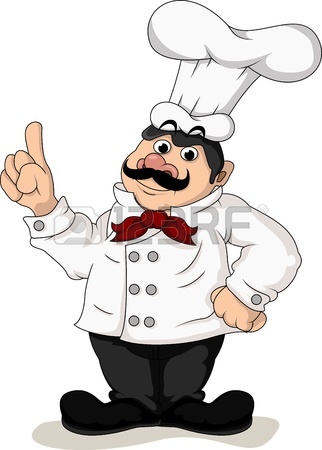 ALİ GÜVEN MESLEKİ VE TEKNİK ANADOLU LİSESİ UYGULAMA OTELİ  EKİM AYI YEMEK LİSTESİYEMEK FİYATIMIZ: 15 TLMENÜLERİMİZDE DEĞİŞİKLİK OLABİLİR. 	1 EKİM2 EKİM3 EKİM4 EKİM5 EKİMMERCİMEK ÇORBASITEL ŞEHRİYE ÇORBASI EZOGELİN  ÇORBASISEMİZOTU ÇORBASIANTEP ÇORBASIKASAP KÖFTEPATLICAN KEBABITAVUK IZGARASALÇALI KÖFTEGÜVEÇTE KURU FASULYE  BULGUR PİLAVİÇ PİLAV FIRIN PATATESKABAK MÜCVER/YOĞURT PİLAV M.SALATA/AYRANCACIKMEŞRUBATAŞURE AYRAN 8 EKİM9 EKİM10 EKİM11 EKİM12 EKİMDOMATES  ÇORBASISEBZE ÇORBASITAVUK SUYU ÇORBASITARHANA  ÇORBASIERİŞTELİ Y.MERCİMEK Ç. İNEGÖL KÖFTEET DÜRÜM  PATLICAN MUSAKKABALIK KÖRİ SOSLU TAVUK             MISIRLI PİLAVPATATES TAVA BİBER DOLMASI SALATABULGUR PİLAVI          MEVSİM SALATA                 MEŞRUBAT YOĞURTHELVA TRILEÇE 15 EKİM16 EKİM17 EKİM18 EKİM19 EKİMTANDIR ÇORBASISEMİZOTU ÇORBASIMERCİMEK ÇORBASI TEL ŞEHRİYE ÇORBASIYOĞURT  ÇORBASIAKÇAABAT KÖFTEFIRIN TAVUK BUTETLİ TÜRLÜGÜVEÇTE KÖFTEETLİ NOHUT  ŞEHRİYE SALATASISEBZELİ PATATES BULGUR PİLAVIMAKARNAPİLAVMEŞRUBATM.SALATA/AYRANFIRIN SÜTLAÇ MEVSİM SALATACACIK22 EKİM23 EKİM24 EKİM25 EKİM26 EKİM TAVUK SUYU ÇORBASIYEŞİL MERCİMEK ÇORBASIYAYLA ÇORBASIEZOGELİN ÇORBASI      TARHANA ÇORBASIŞİŞ KÖFTEKARNIYARIKTAVUK ŞİŞBALIK ETLİ GÜVEÇ MAKARNA SALATASIPİLAV FIRIN PATATES SALATABİBER DOLMASI MEŞRUBAT AYRAN M. SALATA/MEŞRUBATHELVA YOĞURT 